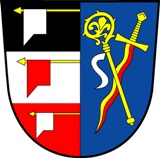 Obec  Libřice, se sídlem Libřice 62,  503 44   LibřiceNÁVRH ZÁVĚREČNÉHO  ÚČTU  OBCE   LIBŘICE  ZA  ROK  2022(podle § 17 zákona č. 250/2000 Sb., o rozpočtových pravidlech územních rozpočtů)Údaje o plnění příjmů a výdajů za rok 2022:                                                schválený rozpočet     upravený rozpočet        skutečnostPříjmy :  daňové                      4 394 700,-                 5 628 637,53                 5 628 607,53                 nedaňové                     234 500,-                   205 915,77                     205 915,77                 kapitálové                              0,-                      33 300,00                      33 300,00                 přijaté transfery            70 800,-                    132 761,19                     132 761,19                                                  4 700 000,-                6 000 614,49                  6 000 584,49Výdaje :  běžné                        5 593 000,-                6 975 103,23                 3 464 204,18                kapitálové                 1 607 000,-                1 437 490,30                  1 434 009,30                                                  7 200 000,-                8 412 593,53                 4 898 213,48Saldo příjmů a výdajů po konsolidaci                                                      +  1 102 371,01Financování po konsolidaci                                                                       -   1 102 371,01Příjmy a výdaje členěné dle rozpočtové skladby jsou přílohou č. 1 (FIN 2-12M období 12/2022). V roce 2022 bylo plnění daňových příjmů větší, než předpokládal schválený rozpočet, který vycházel ze skutečnosti roku 2021. Došlo ke zvýšení u daně z přidané hodnoty, daně z příjmu právnických osob i z příjmu fyzických osob ze závislé činnosti, daň z nemovitých věcí se nepatrně zvýšila. Neinvestiční přijatý transfer z všeobecné pokladní správy SR – ve výši 59 461,19 Kč.Součástí příjmů roku 2022 byl poplatek za komunální odpad. Od občanů bylo vybráno 185 810,45 Kč. Odměna za třídění komunálního odpadu od EKO-KOM přešla na firmu, která zajišťovala bezplatný odvoz a zpracování tříděného odpadu. Obec schválila věcná břemena pro ČEZ na umístění přívodu el. proudu k novostavbě a k další novostavbě přípojku plynu, dále věcná břemena vztahující se ke kostelu a hřbitovu. Obec prodala parcelu p.č. 667/55 za cenu 5 300,- Kč a p.č. 102/1 za cenu 28 000,- Kč. Obec dostala darem od církve pozemky hřbitova – p.č. 114, st. p. 57. V oblasti pohřebnictví byla za pronájem hrobového místa vybraná částka 300,-  poplatek ze psů činil 5 400,- Kč, dividendy od VAK 1 020,- Kč. Za pronájem kurtu obec získala 4 901,- Kč. Pronájem z bytů činil 96 000,- Kč, z nebytových prostor 63 087,00 Kč, z polí a pozemků 21 467,- Kč, z pronájmu movitých věcí 6 125,- Kč, příjmy z daně hazardních her byly ve výši 37 038,07 Kč, na volby do zastupitelstva obce 32 000,- Kč. dotaci z Královéhradeckého kraje na činnost JPO obce ve výši 1 900,- Kč, 4 202,- Kč z pojistky na opravu veřejného osvětlení. Významnou část výdajů v roce 2022 tvořily výdaje na péči o vzhled obce a veřejnou zeleň – 1 648 907,84 Kč – z toho koupě nového traktoru Kubota představovala náklad ve výši 316 735,65 Kč (zbytek ve výši 739 049,85 Kč bude hrazen formou lesingu) a 2 traktůrky na sečení trávy v hodnotě 249 800,- Kč. Na ochranné pracovní pomůcky zaměstnancům obce bylo zaplaceno 11 136,00 Kč. Na opravu prostranství u obecního úřadu a schodiště bylo vynaloženo 606 564,- Kč. Odvoz veškerého odpadu z obce (komunální, biologický, velkoobjemový a nebezpečný) byl ve výši 256 582,32 Kč. Obec pro zajištění činnosti prodejny dotovala firmu Hruška částkou 25 000,- Kč.Na činnost JPO bylo vynaloženo 78 574,73 Kč. Na provoz veřejného osvětlení - (oprava, náklady na energii) bylo vynaloženo 151 132,76 Kč, z toho opravy činily 53 670,76 Kč. Za právní služby a pověřence GDPR činil výdaj 7 260,- Kč.  Firmě Kalvoda služby byla za provozování správcovství kanalizace v naší obci uhrazena částka ve výši 58 685,- Kč, za rozbor odpadních vod bylo zaplaceno 75 219,24 Kč. Za pojištění majetku obce u Generali ČP bylo zaplaceno 29 449,- Kč. Na kulturní činnost bylo vydáno 33 567,- Kč, za Zpravodaj Černilovsko 14 623,38 Kč, na TC ORP spisovou službu 13 030,- Kč.Na dotaci spolkům v obci bylo vynaloženo 160 000,- Kč, pro Charitu Červený Kostelec 10 000,- Kč, dotace na Linku bezpečí 3 000,- Kč, za výměnný fond knih z Městské knihovny Hradec Králové 4 500,- Kč. Členský příspěvek Mikroregionu Černilovsko činil 6 080,- Kč a MAS NAD ORLICÍ 1 000,- Kč, roční udržovací poplatek systému Tritius činil 3 993,00 Kč, Eset 2569,- Kč.Zůstatky na bankovním účtu a v pokladně ke dni 31. 12. 2022:Obec vede účty: Komerční banka a.s., pobočka Hradec KrálovéZákladní běžný účet      - zůstatek                   3 353 576,87 KčČeská národní banka – zůstatek             911 668,25 KčPokladna:                      - zůstatek                                  0,-- Kč   (k 31. 12. musí být zůstatek 0)Vyúčtování finančních vztahů ke státnímu rozpočtu a ostatním rozpočtům veřejné úrovně:Přijaté dotace Neinvestiční transfer ze st. rozpočtu (pol.4112)     Příspěvek na výkon státní správy                                                           71 400,- KčVolba do zastupitelstva obce a na volbu prezidenta (pol. 4111)                        59 461,19 KčPoskytnuté dotaceOstatní neinvestiční transfery neziskovým organizacím (pol. 5222)SK Slavia                                                                                               110 000,- KčSDH                                                                                                         50 000,- KčHospic Anežky České Červený Kostelec 				       10 000,- KčLinka bezpečí								         3 000,- KčKnihovní fond knihovny HK                           		                     4 500,- Kč	Inventarizace majetku, materiálových zásob a závazků : Stav majetku k 31. 12. 2022Stálá aktivaDlouhodobý nehmotný majetek                                                             265 855,00 Kčz toho Drobný dlouhodobý nehmotný majetek (018)                   20 440,00 Kčostatní dlouhodobý nehmotný majetek (019)		      245 415,00 KčDlouhodobý hmotný majetek                                                             23 686 688,95 Kčz toho stavby (021)                                                                 17 119 133,71 Kčpozemky        (031)                                                                   2 315 991,75 Kčsamostatné movité věci  (022)                                                  2 640 077,65 Kčdrobný dlouhodobý hmotný majetek   (028)                            1 611 485,84 KčFinanční majetek   (069)  - akcie                                                             400  000,--  KčOběžná aktivaZásoby                                                                                                                0,--  KčBÚ (231)                                                                                              4 265 245,12 Kč Aktiva celkem                                                                                   30 018 103,68 KčPasiva celkem                                                                                    22 529 999,84 KčZávazkyDodavatelé – přijaté faktury po 31. 12. 2022 ve výši 54 948,67 Kč.Dále obec eviduje k 31. 12. 2022 závazky z nevyplacených mezd za období prosinec 2022 ve výši 91 840,- Kč a s tím související závazky ze zdravotního pojištění 13 398,- Kč a ze sociálního pojištění – 14 478,- Kč a k finančnímu úřadu – 11 505,- Kč.  Pohledávky Obec vykazuje k 31. 12. 2022 pohledávky ve výši 0,- Kč. Poskytnuté provozní zálohy uhrazené:Provozní zálohy                                            110 480,- Kč  (ČEZ)                                                                        18 150,- Kč  (INNOGY)Prodej a pronájem nemovitého majetkuByl pronajímám majetek ve vlastnictví obce:Česká pošta                                                   7 075,- KčSportovní areál                                                     1,- KčRolana, HNG Czech – pozemky                 21 467,- KčKadeřnictví                                                  50 000,- KčPedikura                                                         6 000,- KčByt v čp 111                                                 66 000,- KčByt v čp 84                                                   30 000,- KčPronájem techniky                                         6 125,- KčPronájem tenisového kurtu                            4 901,- KčHospodářský výsledek§ 7, odst. 5 zákona o stavu účtů:Účet  933 vykazuje zůstatek        0,-  Kč  Účet  964 vykazuje zůstatek        0,-  Kč  Účet  965 vykazuje zůstatek        0,-  KčCelkový hospodářský výsledek  =   2 051 553,14 KčZůstatky na účtech souhlasí se skutečností dle provedené inventarizace.Zpráva o přezkoumání hospodaření obce Libřice za rok 2021Audit byl proveden Krajským úřadem Královéhradeckého kraje dne 19. 8. 2021 a 08. 02. 2022.I.   Při přezkoumání hospodaření – Obec Libřice – za rok 2021 nebyly zjištěny chybya nedostatky (§ 10 odst. 3 písm. a) zákona č. 420/2004 Sb.) II.  Při přezkoumání hospodaření – Obec Libřice – za rok 2021 se neuvádí žádná rizika        dle § 10 odst. 4 písm. a) zákona č. 420/2004 Sb. III. Při přezkoumání hospodaření – Obec Libřice – za rok 2021 byly zjištěny dle § 10        odst. 4 písm. b) zákona č. 420/2004 Sb. následující ukazatele: Podíl pohledávek na rozpočtu územního celku                                          0,00 % Podíl závazků na rozpočtu územního celku                                                2,83 % Podíl zastaveného majetku na celkovém majetku územního celku            0,00 %  Projednání zpráv o výsledku přezkoumání hospodaření obceZastupitelstvo obce bylo seznámeno s výsledkem auditu na veřejném zasedání dne 15. 02. 2022.IV. Ověření poměru dluhu obce Libřice k průměru jeho příjmů za poslední 4 rokyPodíl dluhu k příjmům za 4 roky činí						0,00 Kč  Návrh usneseníZastupitelstvo obce schvaluje Závěrečný účet za rok 2021 včetně zprávy o výsledku přezkoumání hospodaření obce za rok 2021 a vyslovuje souhlas s celoročním hospodařením obce bez výhrad. Zastupitelstvo obce dále schvaluje Závěrku obce za rok 2021 a převod výsledku hospodaření ve výši 2 051 533,14 Kč z účtu 431 na účet 432.  Plné znění zprávy o provedeném přezkoumání hospodaření obce za rok 2021 tvoří přílohu č. 5 a je k nahlédnutí u starostky obce.Přílohy závěrečného účtu obce LibřicePříloha č. 1 Výkaz FIN 2-12 M sestavený k 31.12.2021Příloha č. 2 Rozvaha obce Libřice sestavená k 31.12.2021Příloha č. 3 Výkaz zisků a ztrát sestavený k 31.12.2021Příloha č. 4 Příloha účetní závěrky sestavená k 31.12.2021Příloha č. 5 Zpráva o výsledku přezkoumání hospodaření Obce Libřice za rok 2021Příloha č. 6 Zpráva o výsledku inventarizace za rok 2021V Libřicích dne 22. 02. 2022Zpracovala: Bc. Eva Hynková - starostka	        Markéta Štefanová – účetní obce                                                                                                    Bc. Eva Hynková                                                                                                        starostka obcePozn. -Přílohy jsou k nahlédnutí na obecním úřadu v úředních hodináchVyvěšeno dne:	24. 02. 2022 Sejmuto dne:		 28. 03. 2022